Titre en françaisEnglish titlePremier Auteur1, Deuxième Auteur1 et Troisième Auteur21 : Département, LaboratoireOrganisme, Institution, Université Adresse, F- code postale Ville Cedex 3e-mail : premier@yyy.fr et troisieme@yyy.fr2 : Département, LaboratoireOrganisme, Institution, Université Adresse, F- code postale Ville Cedex 3e-mail : deuxième@yyy.frRésuméInstructions pour l’article complet pour les comptes-rendus JNC23. Longueur : 4 à 8 pages maxFormat papier : A4 orientation portrait. Toutes les marges sont fixées à 2 cm. Le résumé ne doit pas dépasser 200 mots. AbstractPlease write here your abstract in English (200 words max.) Mots Clés : prière de donner ici entre 3 et 5 mots clésKeywords : please give between 3 and 5 keywordsIntroduction – ou titre de niveau 1Suite des instructions de mise en forme – ou titre de niveau 2L’idée est d’avoir pour l’ensemble des articles un aspect le plus uniforme possible. Corps de texte (nom de style : Normal) : 12 points Times New Roman, justifié. Entre chaque paragraphe respecter un saut de ligne en Times New Roman 10 points.Titre : centré en Times New Roman 14 points gras (bold), suivi d’une ligne blanche 18 points Times New Roman. Titre en anglais : centré en Times New Roman 14 points gras et italique, suivi d’une ligne blanche 18 points Times New Roman. Noms des auteurs : centrés en Times New Roman 10 points gras séparés par une virgule, appartenance identifiée par un chiffre en exposant. Adresses postales e-mails des auteurs : centrées en Times New Roman 8 points. Une ligne blanche de 10 points Times New Roman sera laissée entre chaque adresse. Après la dernière adresse, il y aura une ligne blanche de 18 points Times New Roman. Résumé : Titre 12 points Times New Roman gras suivi d’une ligne blanche en Times New Roman 10 points. Texte du résumé : Times New Roman 10 points. Une ligne blanche taille Times New Roman 10 pt est laissée à la fin du résumé en Français. Mêmes instructions pour le résumé en Anglais.Après le résumé en Anglais prévoir deux sauts de ligne de 10 points Times New Roman, puis entrer les mots clés (comme indiqué ci-dessus). Encore deux sauts de ligne de 10 points Times New Roman.Ceci est un sous-titre ou titre de niveau 2Titres de paragraphe (1. Introduction, titre de niveau 1) : Times New Roman 12 points gras.Sous-titres de paragraphe (1.1 Suite des instructions, titre de niveau 2) en Times New Roman 11 points gras.Les figures seront référencées comme suit : (Fig. 1). Les tableaux référencés comme suit : (Tab. 1). Les légendes des figures/tableaux seront en Times New Roman 10 points italique en laissant 1 ligne blanche de 8 points Times New Roman en dessous de l’illustration. L’ensemble sera centré.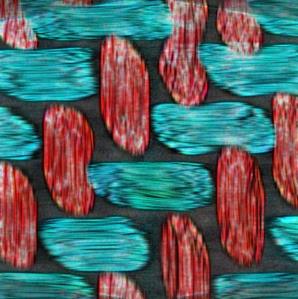 Fig. 1. Exemple de Figure.Une ligne blanche en Times New Roman 10 points sera laissée avant la figure ou le tableau et après sa légende. Veillez à ce que vos illustrations soient lisibles et de bonne qualité.Tab. 1. Exemple de Tableau.Les équations sont centrées et identifiées dans le texte comme suit (Eq. n), précédées et suivies d’une ligne blanche en Times New Roman 10 points (prévue dans le style « Normal »).					       (Eq. 1)L’article devra inclure obligatoirement une liste de références bibliographiques, même succincte, référencée comme suit : [1], [2-3] dans le texte. Merci de ne pas modifier les zones en-tête et pied de page.Le comité d’organisation des JNC23 vous remercie par avance pour le soin que vous voudrez bien apporter à la mise en forme de votre article.Remerciements Une section « remerciements » peut être insérée avant les références, utile par exemple, pour présenter un programme de recherche associé au manuscrit ainsi que les partenaires de ce programme.Références[1]	X. Yyyy, S. Zzzz, « Models for conference proceedings », in : Comptes-rendus des 20èmes Journées Nationales. sur les Composites, École des Ponts ParisTech, , pp. 75–82, 2011.[2]	 N. Mmm « Ma thèse », Ph.D. thesis, Mon Institution, 2004.[3]	 L. Vvvvv « Un bel Article », Le meilleur journal Vol. 58 n° 1, pp. 75–82, 2002.AAAABBBBCCCCDDDDXY0,53FF881ALL